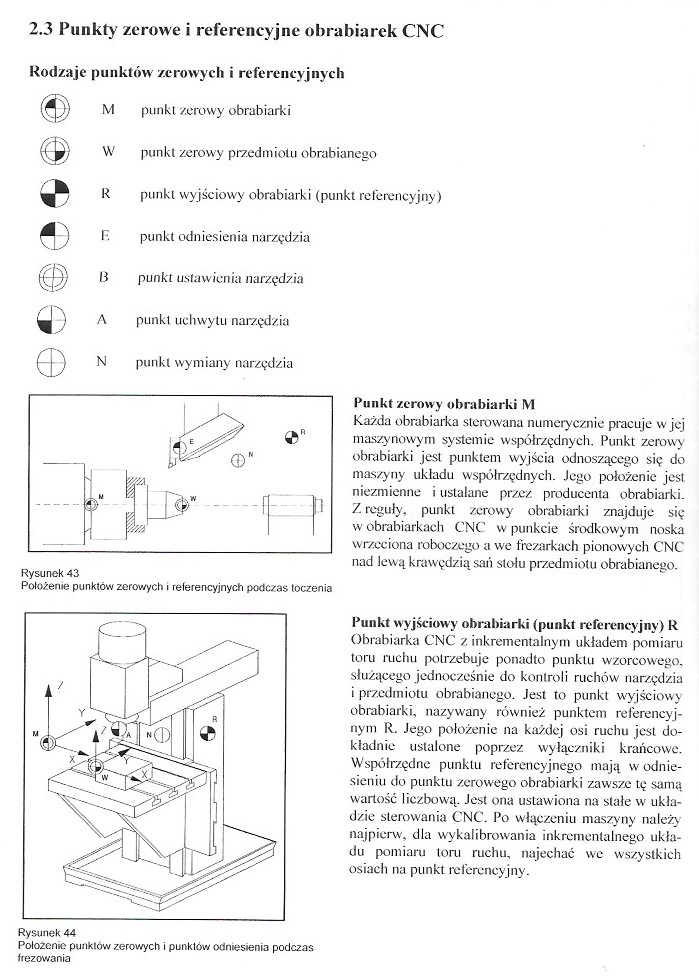 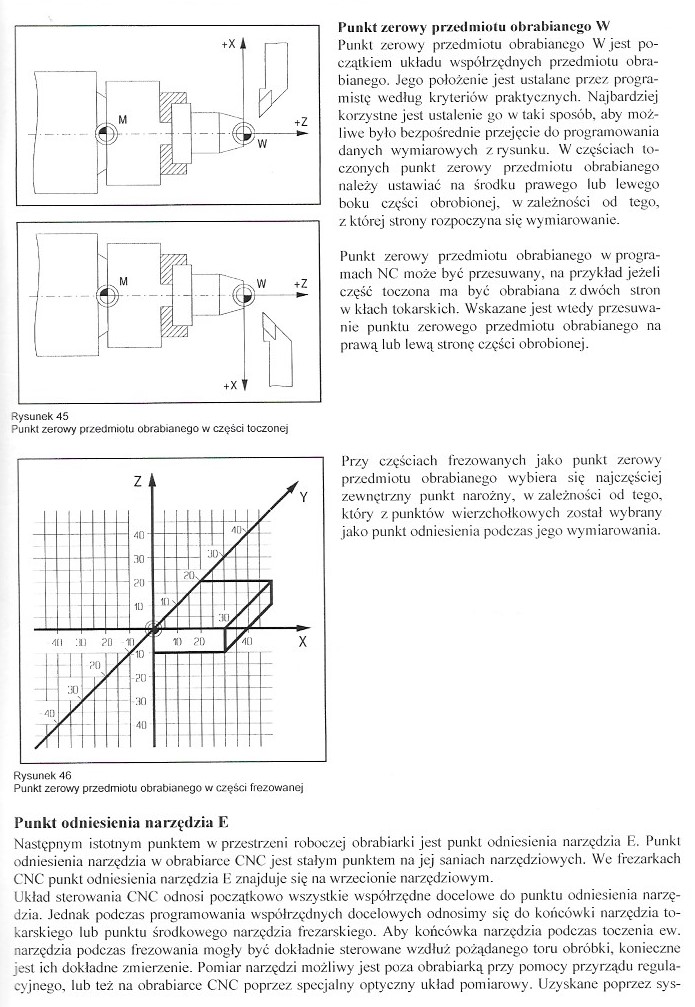 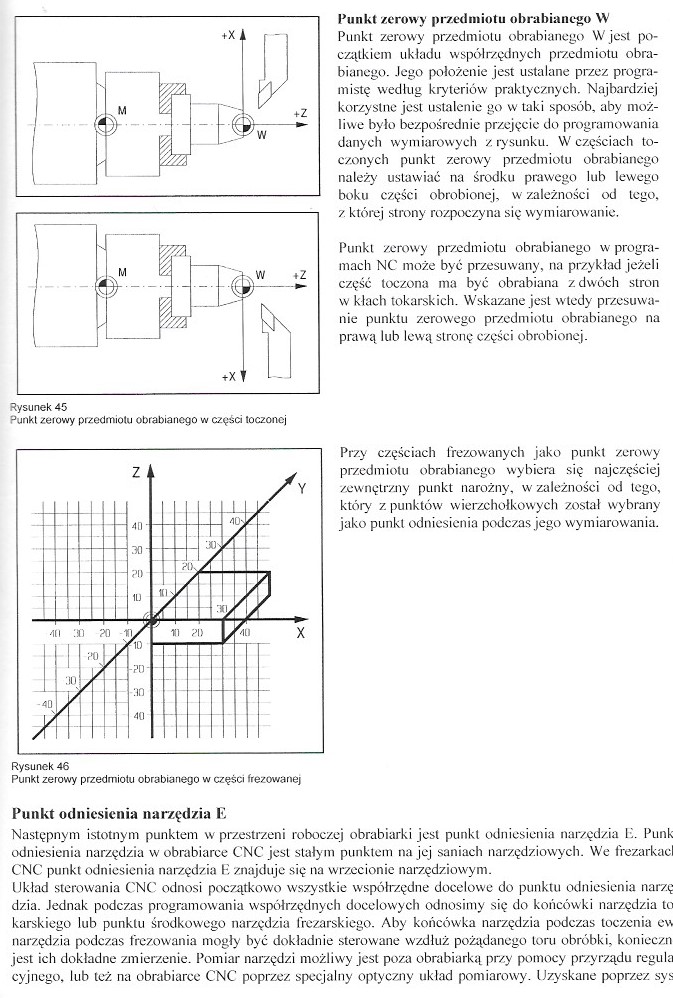 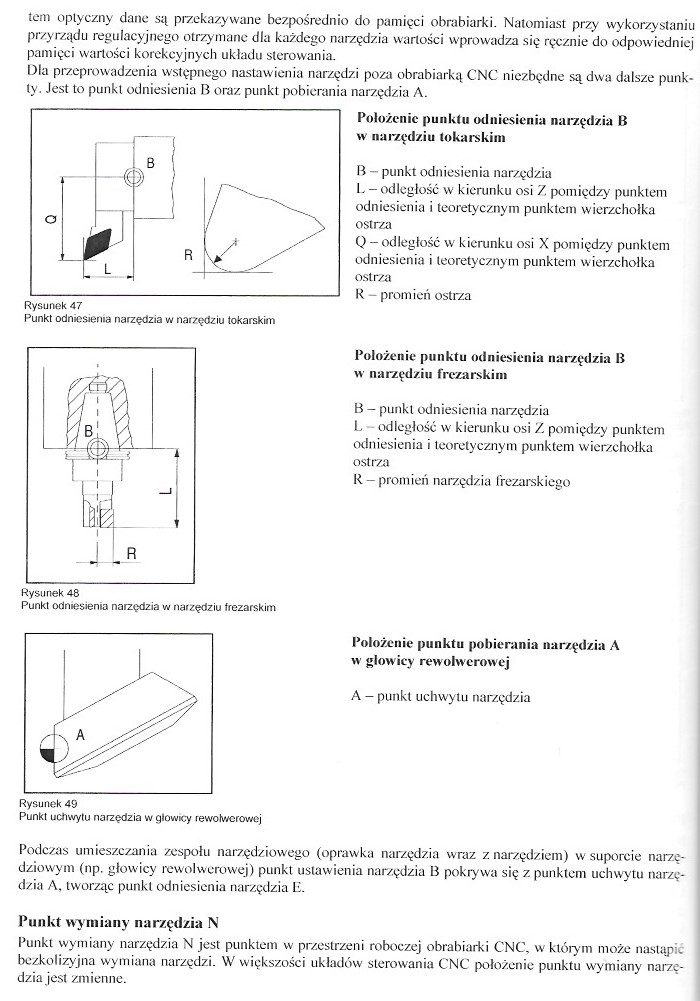 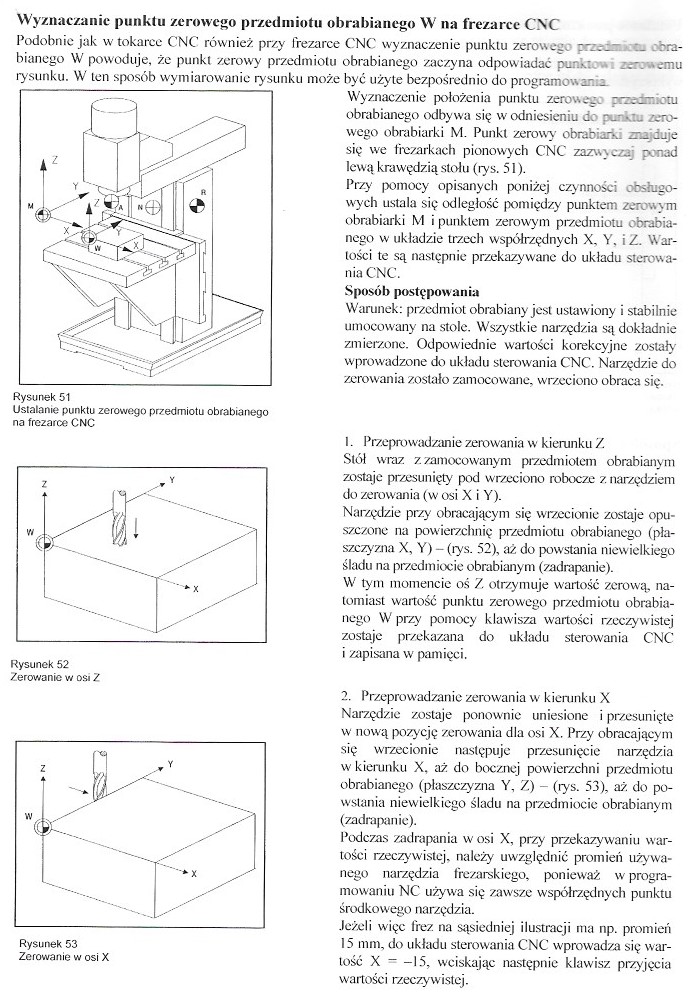 W skrócie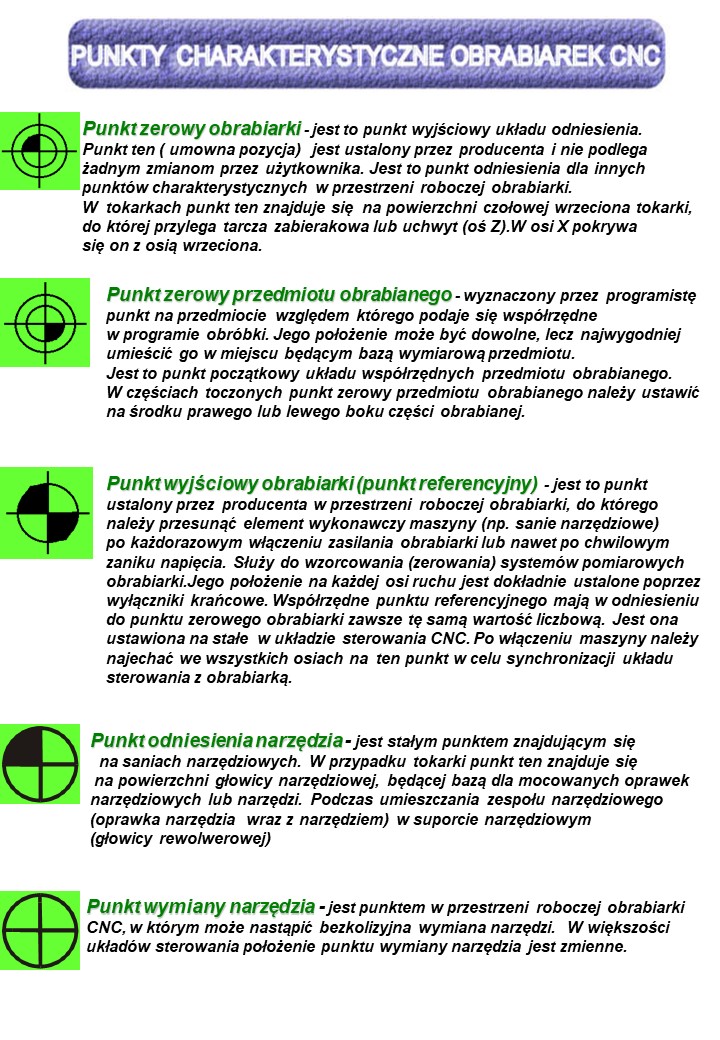 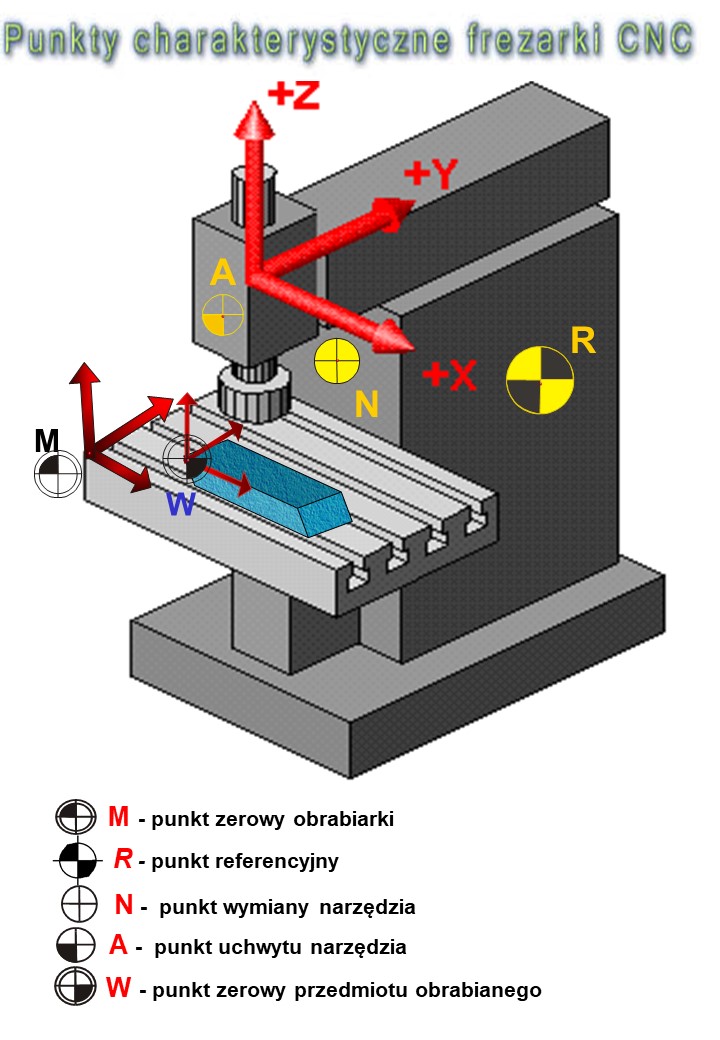 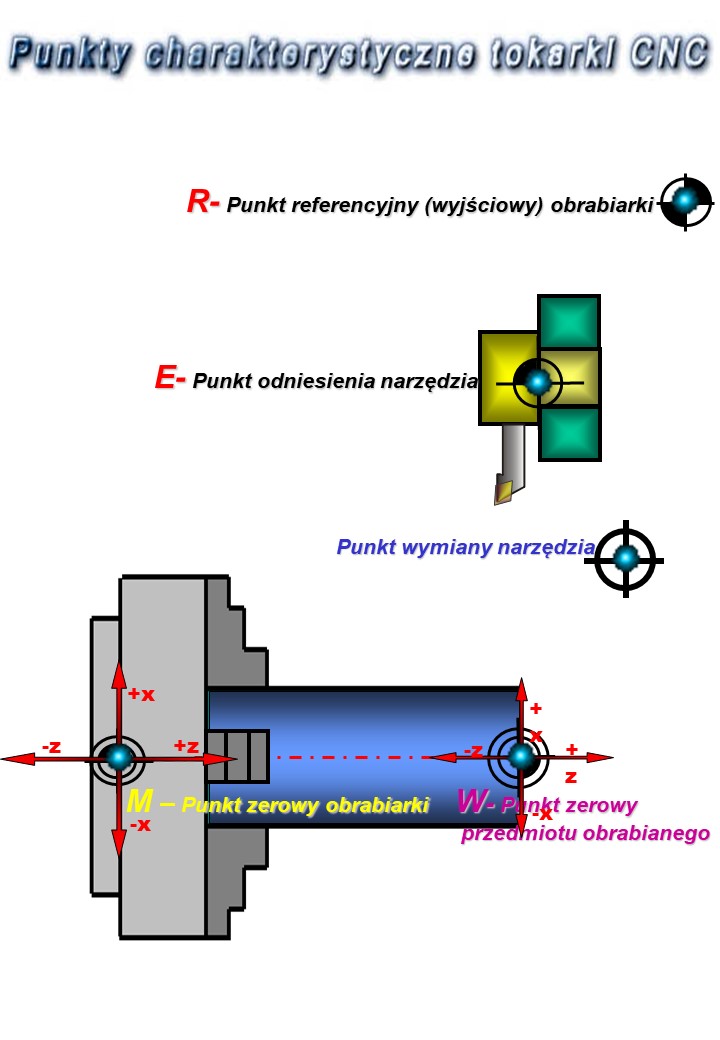 